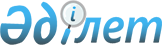 "Учаскелік комиссиялар туралы үлгілік ережені бекіту туралы" Қазақстан Республикасы Еңбек және халықты әлеуметтік қорғау министрінің 2009 жылғы 28 қаңтардағы № 29-ө бұйрығына өзгерістер енгізу туралы
					
			Күшін жойған
			
			
		
					Қазақстан Республикасы Еңбек және халықты әлеуметтік қорғау министрінің 2013 жылғы 22 шілдедегі № 326-ө-м бұйрығы. Қазақстан Республикасының Әділет министрлігінде 2013 жылы 08 тамызда № 8611 тіркелді. Күші жойылды - Қазақстан Республикасы Еңбек және халықты әлеуметтік қорғау министрінің 2023 жылғы 23 мамырдағы № 167 бұйрығымен.
      Ескерту. Күші жойылды - ҚР Еңбек және халықты әлеуметтік қорғау министрінің 23.05.2023 № 167 (01.07.2023 бастап қолданысқа енгізіледі) бұйрығымен.
      "Мемлекеттік атаулы әлеуметтік көмек туралы" 2001 жылғы 17 шілдедегі Қазақстан Республикасы Заңының 5-бабына және "Әлеуметтік көмек көрсетудің, оның мөлшерін белгілеудің және мұқтаж азаматтардың жекелеген санаттарының тізбесін айқындаудың үлгілік қағидаларын бекіту туралы" Қазақстан Республикасы Үкіметінің 2013 жылғы 21 мамырдағы № 504 қаулысына сәйкес БҰЙЫРАМЫН:
      1. "Учаскелік комиссиялар туралы үлгілік ережені бекіту туралы" Қазақстан Республикасы Еңбек және халықты әлеуметтік қорғау министрінің 2009 жылғы 28 қаңтардағы № 29-ө бұйрығына (нормативтік құқықтық актілері мемлекеттік тізіміндегі актінің тіркеудің тізіліміне № 5562 болып тіркелген, 2009 жылғы № 7 Қазақстан Республикасының орталық атқарушы және өзге де орталық мемлекеттік органдарының актілер жинағында жарияланған) мынадай өзгерістер енгізілсін:
      көрсетілген бұйрықпен бекітілген Учаскелік комиссиялар туралы үлгілік ережеде:
      1-тармақ мынадай редакцияда жазылсын:
      "1. Осы Учаскелік комиссиялар туралы үлгілік ереже (бұдан әрі – Ереже) "Мемлекеттік атаулы әлеуметтік көмек туралы" 2001 жылғы 17 шілдедегі Қазақстан Республикасы Заңының (бұдан әрі – Заң) 5-бабы 3-тармағына және "Әлеуметтік көмек көрсетудің, оның мөлшерін белгілеудің және мұқтаж азаматтардың жекелеген санаттарының тізбесін айқындаудың үлгілік қағидаларын бекіту туралы" Қазақстан Республикасы Үкіметінің 2013 жылғы 21 мамырдағы № 504 қаулысына сәйкес әзірленді және учаскелік комиссиялардың мәртебесі мен өкілеттігін айқындайды.";
      2-тармақ мынадай редакцияда жазылсын:
      "2. Осы Үлгілік ережеде пайдаланылатын негізгі ұғымдар:
      уәкілетті орган – республикалық маңызы бар қаланың, астананың, ауданның, облыстық маңызы бар қаланың, қаладағы ауданның, аудандық маңызы бар қаланың атаулы әлеуметтік көмек тағайындауды жүзеге асыратын жергілікті атқарушы органы.
      учаскелік комиссия – атаулы әлеуметтік көмек алуға өтініш білдірген адамдардың (отбасылардың) материалдық жағдайына тексеру жүргізу үшін тиісті әкімшілік-аумақтық бірліктер әкімдерінің шешімімен құрылатын арнайы комиссия.
      Сонымен қатар, "Әлеуметтік көмек көрсетудің, оның мөлшерін белгілеудің және мұқтаж азаматтардың жекелеген санаттарының тізбесін айқындаудың үлгілік қағидаларын бекіту туралы" Қазақстан Республикасы Үкіметінің 2013 жылғы 21 мамырдағы № 504 қаулысына сәйкес уәкілетті орган әлеуметтік көмек көрсетуді жүзеге асырады, ал учаскелік комиссия әлеуметтік көмек көрсетуге өтініш білдірген адамдардың (отбасылардың) материалдық жағдайына тексеру жүргізеді.".
      5-тармақ мынадай редакцияда жазылсын:
      "5. Комиссиялардың негізгі міндеті уәкілетті органға, ал ауылдық жерлерде – кент, ауыл, ауылдық округ әкімдеріне халыққа мемлекеттік атаулы әлеуметтік көмек (бұдан әрі – атаулы әлеуметтік көмек) немесе жергілікті өкілетті органдар бекітетін әлеуметтік көмек көрсетудің, оның мөлшерлерін белгілеудің және мұқтаж азаматтардың жекелеген санаттарының тізбесін айқындау қағидаларына (бұдан әрі – Қағидалар) сәйкес көрсетілетін әлеуметтік көмек көрсету, олардың атаулылығын арттыру жөніндегі қызметіне жәрдемдесу болып табылады."
      6-тармақ мынадай редакцияда жазылсын:
      "6. Комиссияның негізгі функцияларына:
      1) атаулы әлеуметтік көмек тағайындауға немесе Қағидаларға сәйкес көрсетілетін әлеуметтік көмекті алуға өтініш білдірген адамның (отбасының) материалдық жағдайына тексеру жүргізу (бұдан әрі – тексеру);
      2) қажетіне қарай атаулы әлеуметтік көмек тағайындауға өтініш білдірген адамның (отбасының) материалдық жағдайына зерттеу жүргізу үшін қажетті жетіспейтін мәліметтерді алу үшін тиісті органдарға сұрату жіберу;
      3) атаулы әлеуметтік көмек тағайындауға немесе Қағидаларға сәйкес көрсетілетін әлеуметтік көмек алуға өтініш білдірген адамның (бұдан әрі – өтініш беруші) материалдық жағдайын тексеру актісін жасау;
      4) ұсынылған құжаттардың және/немесе тексеру нәтижелерінің негізінде атаулы әлеуметтік көмек немесе Қағидаларға сәйкес көрсетілетін әлеуметтік көмек берудің қажеттілігі немесе қажеттіліктің жоқтығы туралы қорытындыны дайындау жатады.";
      3. "Комиссияның қызметін ұйымдастыру" бөлімінде:
      9-тармақ мынадай редакцияда жазылсын:
      "9. Уәкілетті орган, ал ауылды жерлерде – кент, ауыл, ауылдық округтың әкімі учаскелік комиссияның қалыпты жұмыс істеуі үшін қажетті жағдайлар (отырыс өткізуге арналған жеке бөлме беру, нормативтік құқықтық актілермен, техникалық құралдармен қамтамасыз ету) жасайды.".
      14-тармақ мынадай редакцияда жазылсын:
      "14. Комиссия:
      уәкілетті органнан немесе кент, ауыл, ауылдық округ әкімінен құжаттарды алған күннен бастап бес жұмыс күні ішінде ұсынылған құжаттар және (немесе) атаулы әлеуметтік көмек алуға үміткер өтініш берушінің материалдық жағдайын тексерудің нәтижелері негізінде қорытынды дайындап, оны уәкілетті органға немесе кент, ауыл, ауылдық округ әкіміне береді;
      құжаттарды алған күннен бастап екі жұмыс күні ішінде өтініш берушіге тексеру жүргізеді, оның нәтижелері бойынша әлеуметтік көмек көрсетуге өтініш білдірген адамның (отбасының) материалдық жағдайы туралы акт жасайды, Қағидаларға сәйкес адамның (отбасының) әлеуметтік көмекке мұқтаждығы туралы қорытынды әзірлейді және оларды уәкілетті органға немесе кент, ауыл, ауылдық округтың әкіміне жібереді.".
      2. Қазақстан Республикасы Еңбек және халықты әлеуметтік қорғау министрлігінің Әлеуметтік көмек департаменті:
      осы бұйрықты мемлекеттік тіркеу үшін Қазақстан Республикасы Әділет министрлігіне ұсынуды қамтамасыз етсін;
      осы бұйрықты облыс, Астана және Алматы қалаларының жұмыспен қамтуды үйлестіру және әлеуметтік бағдарламалар басқармаларының назарына жеткізсін.
      3. Осы бұйрықтың орындалуын бақылау вице-министр Е.Қ. Егембердіге жүктелсін.
      4. Осы бұйрық алғашқы ресми жарияланғанынан кейін күнтізбелік он күн өткен соң қолданысқа енгізіледі.
					© 2012. Қазақстан Республикасы Әділет министрлігінің «Қазақстан Республикасының Заңнама және құқықтық ақпарат институты» ШЖҚ РМК
				
Министр
Т. Дүйсенова